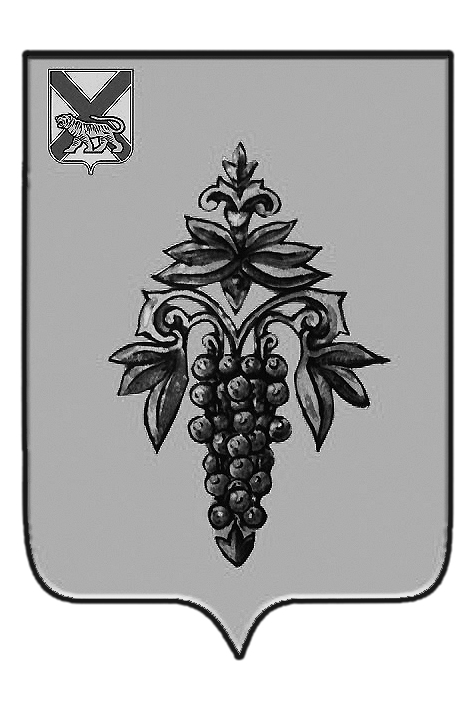 АДМИНИСТРАЦИЯ ЧУГУЕВСКОГО МУНИЦИПАЛЬНОГО ОКРУГА ПРИМОРСКОГО КРАЯ ПОСТАНОВЛЕНИЕ 02 июля 2024 года                        с. Чугуевка                                                   524-НПАОб утверждении Положения о мерах социальной поддержки и стимулирования лиц, проходящих целевое обучение в организациях среднего профессионального и высшего образования по договорам о целевом обучении, заключенным администрацией Чугуевского муниципального округа или муниципальными организациями (учреждениями) Чугуевского муниципального округаВ целях реализации Постановления Правительства Российской Федерации от 27 апреля 2024 года № 555 «О целевом обучении по образовательным программам среднего профессионального и высшего образования», руководствуясь статьей 43 Устава Чугуевского муниципального округа, администрация Чугуевского муниципального округа ПОСТАНОВЛЯЕТ:1. Утвердить прилагаемое Положение о мерах социальной поддержки и стимулирования лиц, проходящих целевое обучение в организациях среднего профессионального и высшего образования по договорам о целевом обучении, заключенным администрацией Чугуевского муниципального округа или муниципальными организациями (учреждениями) Чугуевского муниципального округа.2. Настоящее постановление вступает в силу со дня его официального опубликования, подлежит размещению на официальном сайте Чугуевского муниципального округа в информационно-телекоммуникационной сети «Интернет».Врио главы Чугуевского муниципального округа,главы администрации                                                                         Н.В. КузьменчукУТВЕРЖДЕНОпостановлением администрации Чугуевского муниципального округа от «02» 07.2024 № 524 - НПАПоложение о мерах социальной поддержки и стимулирования лиц, проходящих целевое обучение в организациях среднего профессионального и высшего образования по договорам о целевом обучении, заключенным с администрацией Чугуевского муниципального округа или муниципальными организациями (учреждениями) Чугуевского муниципального округа1. Общие положения1.1. Настоящее положение разработано в соответствии с Федеральным законом от 29 декабря 2012 года № 273-ФЗ «Об образовании в Российской Федерации», Постановлением Правительства Российской Федерации от 27 апреля 2024 года № 555 «О целевом обучении по образовательным программам среднего профессионального и высшего образования».1.2. Настоящее Положение определяет порядок, условия назначения и размер мер социальной поддержки гражданам, обучающимся в образовательных организациях среднего профессионального и высшего образования (далее – образовательная организация) по договорам о целевом обучении, заключенным с администрацией Чугуевского муниципального округа или муниципальными организациями (учреждениями) Чугуевского муниципального округа  (далее – меры поддержки).В соответствии с договором о целевом обучении гражданину в период обучения предоставляются меры социальной поддержки в виде: - ежемесячной денежной выплаты;- оплаты жилого помещения в период прохождения практики;- предоставление служебного жилья после успешного окончания образовательной организации на период трудоустройства в муниципальные организации (учреждения).1.3. Право на ежемесячную денежную выплату имеют граждане успешно обучающиеся (удовлетворительно, хорошо и отлично) в образовательных организациях по очной форме обучения по направлениям подготовки бакалавриата, специалитета, поступившие в образовательные организации и заключившие договор о целевом обучении с администрацией Чугуевского муниципального округа или муниципальными организациями (учреждениями) Чугуевского муниципального округа (далее – заказчик). Размер ежемесячной денежной выплаты для граждан:- в период освоения образовательной программы высшего образования составляет 3000 (Три тысячи) рублей в месяц.- в период освоения образовательной программы среднего профессионального образования составляет 1000 (Одна тысяча) рублей в месяц.1.4. Ежемесячная денежная выплата производится за счет средств, предусмотренных в бюджете Чугуевского муниципального округа, носит целевой характер и не может быть использована на другие цели.2. Условия и порядок ежемесячной денежной выплаты 2.1. Ежемесячная денежная выплата предоставляется с месяца зачисления в образовательную организацию и по месяц окончания.Для назначения ежемесячной денежной выплаты гражданин (представитель гражданина) представляет заказчику следующие документы:- заявление о предоставлении ежемесячной денежной выплаты по форме согласно приложению к настоящему Положению;- справку об обучении в образовательной организации, по очной форме обучения;- копию документа, удостоверяющего личность гражданина;- копию документа, удостоверяющего полномочия представителя гражданина, и копию документа, удостоверяющего личность представителя гражданина (в случае представления документов представителем гражданина);- согласие на обработку персональных данных.2.2. Документы, указанные в пункте 2.1 настоящего Положения, могут быть представлены путем личного обращения, направлены посредством почтовой связи, в форме электронного документа с использованием информационно-технологической и коммуникационной инфраструктуры.В случае представления документов, указанных в пункте 2.1 настоящего Положения, на бумажном носителе копии документов представляются с предъявлением подлинников, если копии документов не засвидетельствованы в нотариальном порядке. При представлении копии документа с подлинником лицо, уполномоченное на прием документов, делает на копии отметку о ее соответствии подлиннику и возвращает подлинник гражданину (представителю гражданина).Документы в случае их направления в электронном виде подписываются электронной подписью, вид которой предусмотрен федеральным законодательством.2.3. Представленные гражданином документы регистрируются заказчиком не позднее одного рабочего дня, следующего за днем их поступления. 2.4. Решение о назначении ежемесячной денежной выплаты или об отказе в ее назначении принимается специально созданной в администрации Чугуевского муниципального округа комиссией (далее – комиссия) в течение десяти календарных дней со дня предоставления документов, указанных в пункте 2.1 настоящего Положения. 2.5. Основаниями для отказа в назначении ежемесячной денежной выплаты являются:- отсутствие права на ежемесячную денежную выплату;- непредставление или представление не в полном объеме гражданином (представителем гражданина) документов, указанных в пункте 2.1 настоящего Положения;- выявление в представленных документах недостоверных сведений.2.6. Комиссия в течение 5 календарных дней со дня принятия соответствующего решения направляет гражданину уведомление о назначении ежемесячной денежной выплаты или об отказе в ее назначении с указанием причины отказа.2.7. Ежемесячная денежная выплата выплачивается начиная с месяца начала обучения гражданина, если документы, указанные в пункте 2.1. настоящего Положения в полном объеме представлены гражданином (представителем гражданина) заказчику не позднее трех месяцев со дня начала обучения. При представлении гражданином (представителем гражданина) документов, указанных в пункте 2.1 настоящего Положения, в полном объеме по истечении трех месяцев со дня начала обучения ежемесячная денежная выплата выплачивается за истекшее время, но не более чем за три месяца до месяца, в котором документы представлены заказчику, заключившему с гражданином договор о целевом обучении, в полном объеме.2.8. Ежемесячная денежная выплата производится впервые – не позднее последнего числа месяца, следующего за месяцем, в котором документы представлены заказчику в полном объеме; в последующем – за текущий месяц не позднее последнего числа текущего месяца.2.9. Ежемесячная денежная выплата за первый семестр осуществляется после предъявления документов, указанных в пункте 2.1 настоящего Положения.2.10. Для подтверждения права на получение последующей ежемесячной денежной выплаты гражданин представляет заказчику справку о прохождении промежуточной аттестации (после завершения каждой промежуточной аттестации не позднее 1 марта и 1 июля текущего года).3. Приостановление и возобновление исполнения обязательств по договору о целевом обучении, не заключение, расторжение договора о целевом обучении, отказ от заключения договора о целевом обучении, освобождение сторон договора о целевом обучении от исполнения (от ответственности за неисполнение) обязательств по договору о целевом обучении3.1. В случае невыполнения требований пункта 2.10 настоящего Положения выплата ежемесячной денежной выплаты приостанавливается, о чем гражданин письменно уведомляется заказчиком в течение 5 рабочих дней со дня истечения срока, указанного в пункте 2.10 настоящего Положения.3.2. Возобновление выплаты ежемесячной денежной выплаты, приостановленной в соответствии с пунктом 3.1 настоящего Положения, производится с месяца, следующего за месяцем, в котором гражданин представил справку о прохождении промежуточной аттестации, при этом гражданину выплачивается не полученная им сумма ежемесячной денежной выплаты. О возобновлении выплаты ежемесячной денежной выплаты заказчик письменно уведомляет гражданина в течение 5 рабочих дней со дня получения справки о прохождении промежуточной аттестации.3.3. В период предоставленных гражданину академического отпуска, отпуска по беременности и родам, отпуска по уходу за ребенком ежемесячная денежная выплата не производится. Размер ежемесячной денежной выплаты за неполный месяц обучения в указанных случаях рассчитывается пропорционально периоду обучения.3.4. Основаниями для прекращения выплаты ежемесячной денежной выплаты являются:- отчисление гражданина из образовательной организации;- расторжение договора о целевом обучении. Выплата ежемесячной денежной выплаты прекращается с месяца, следующего за месяцем отчисления гражданина из образовательной организации.3.5. В случае предоставления гражданину академического отпуска, отпуска по беременности и родам, отпуска по уходу за ребенком, отчисления гражданина из образовательной организации, гражданин обязан письменно уведомить об этом заказчика в течение 10 календарных дней со дня возникновения таких обстоятельств.3.6. Излишне выплаченная гражданину сумма ежемесячной денежной выплаты вследствие обстоятельств, указанных в пункте 3.5 настоящего Положения, возмещается им добровольно, а в случае спора взыскивается в судебном порядке.3.7. Гражданин, обучающийся по договору о целевом обучении, по окончании образовательной организации обязан заключить с заказчиком трудовой договор в срок не более 2 (двух) месяцев после даты отчисления из образовательной организации, в связи с получением образования (завершением обучения) и отработать в нем не менее 5 (пяти) лет.4. Возмещение расходов, связанных с предоставлением гражданину мер поддержки4.1. Гражданин, не исполнивший обязательства по освоению образовательной программы и (или) осуществлению трудовой деятельности в течение срока трудовой деятельности или расторгнувший договор о целевом обучении в одностороннем порядке, возмещает заказчику расходы, связанные с предоставлением мер поддержки, если гражданин не освобожден от ответственности за неисполнение обязательств по договору о целевом обучении.4.2. Размер расходов, связанных с предоставлением мер поддержки, рассчитывается на дату осуществления соответствующих затрат (без применения ключевых ставок Центрального банка Российской Федерации).4.3. Заказчик в месячный срок со дня, когда договор о целевом обучении расторгнут по причине неисполнения гражданином обязательств по освоению образовательной программы и (или) осуществлению трудовой деятельности в течение срока трудовой деятельности, или со дня, когда заказчику стало известно о расторжении гражданином договора о целевом обучении в одностороннем порядке, направляет гражданину уведомление в письменной форме о необходимости возмещения расходов, связанных с предоставлением мер поддержки, с приложением расчета указанных расходов (далее - уведомление о возмещении расходов).4.4. Гражданин в течение одного года со дня получения уведомления о возмещении расходов возмещает расходы, связанные с предоставлением мер поддержки, посредством перечисления денежных средств на лицевой счет заказчика, реквизиты которого указаны в уведомлении о возмещении расходов.4.5. В случае если гражданин в срок, установленный пунктом 4.4 настоящего Положения, не возместил заказчику расходы, связанные с предоставлением мер поддержки, или возместил указанные расходы не в полном объеме, заказчик вправе потребовать возмещения указанных расходов в судебном порядке.